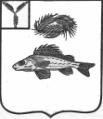 АДМИНИСТРАЦИЯДЕКАБРИСТСКОГО МУНИЦИПАЛЬНОГО ОБРАЗОВАНИЯЕРШОВСКОГО МУНИЦИПАЛЬНОГО РАЙОНА САРАТОВСКОЙ ОБЛАСТИРАСПОРЯЖЕНИЕОт 07.09.2020                                                                                                       №53О проведении осеннего месячника  по благоустройству, наведению санитарногопорядка и подготовке территорий населенныхпунктов Декабристского МО Ершовского МР к зимнему периодуВ соответствии с Федеральным законом от 06 октября 2003 г. №131-ФЗ «Об общих принципах организации местного самоуправления в Российской Федерации» и на основании Распоряжения администрации Ершовского муниципального района от 07.09.2020 г. №451-р «О проведении осеннего месячника  по благоустройству, наведению санитарного порядка и подготовке территорий г. Ершова и населенных пунктов Ершовского МР к зимнему периоду» в целях улучшения санитарного состояния, благоустройства и подготовке к зимнему периоду территорий населенных пунктов Декабристского муниципального образования Ершовского муниципального района:1. Объявить период с 07 сентября по 07 октября 2020 года месячником по уборке территории.2. Провести 07 сентября по 07 октября 2020 года осенний месячник по благоустройству, санитарной отчистке и подготовке к зимнему периоду территории территорий населенных пунктов Декабристского муниципального образования Ершовского муниципального района.3. Рекомендовать руководителям организаций всех форм собственности, расположенных на территории Декабристского муниципального образования:- утвердить план мероприятий на период проведения осеннего месячника по благоустройству, санитарной отчистке и подготовке к зимнему периоду территорий предприятий и закрепленных территорий;- организовать проведение санитарной отчистки территорий предприятий и закрепленных территорий от листвы, производительных отходов и мусора;- организовать ремонт, побелку и покраску фасадов административных и производственных зданий, ограждений; - еженедельно в среду до 16:00 предоставлять информацию по выполнению мероприятий в отдел строительства, архитектуры и благоустройства администрации Ершовского муниципального района.4. Рекомендовать собственникам зданий, помещений в которых осуществляется торговая деятельность:- обеспечить очистку от мусора прилегающую территорию, парковку, пешеходную зону в соответствии с правилами благоустройства;- организовать ремонт, побелку и покраску фасадов зданий, ограждений;5.Рекомендовать жителям населенных пунктов:- провести очистку территорий, прилегающих к частным жилым домам от мусора, сухих кустарников и листвы. 6.Разместить настоящее распоряжение на официальном сайте Администрации Ершовского муниципального района в сети Интернет. 7. Контроль за исполнением настоящего распоряжения оставляю за собой.Глава Декабристского МО						Полещук М.А.